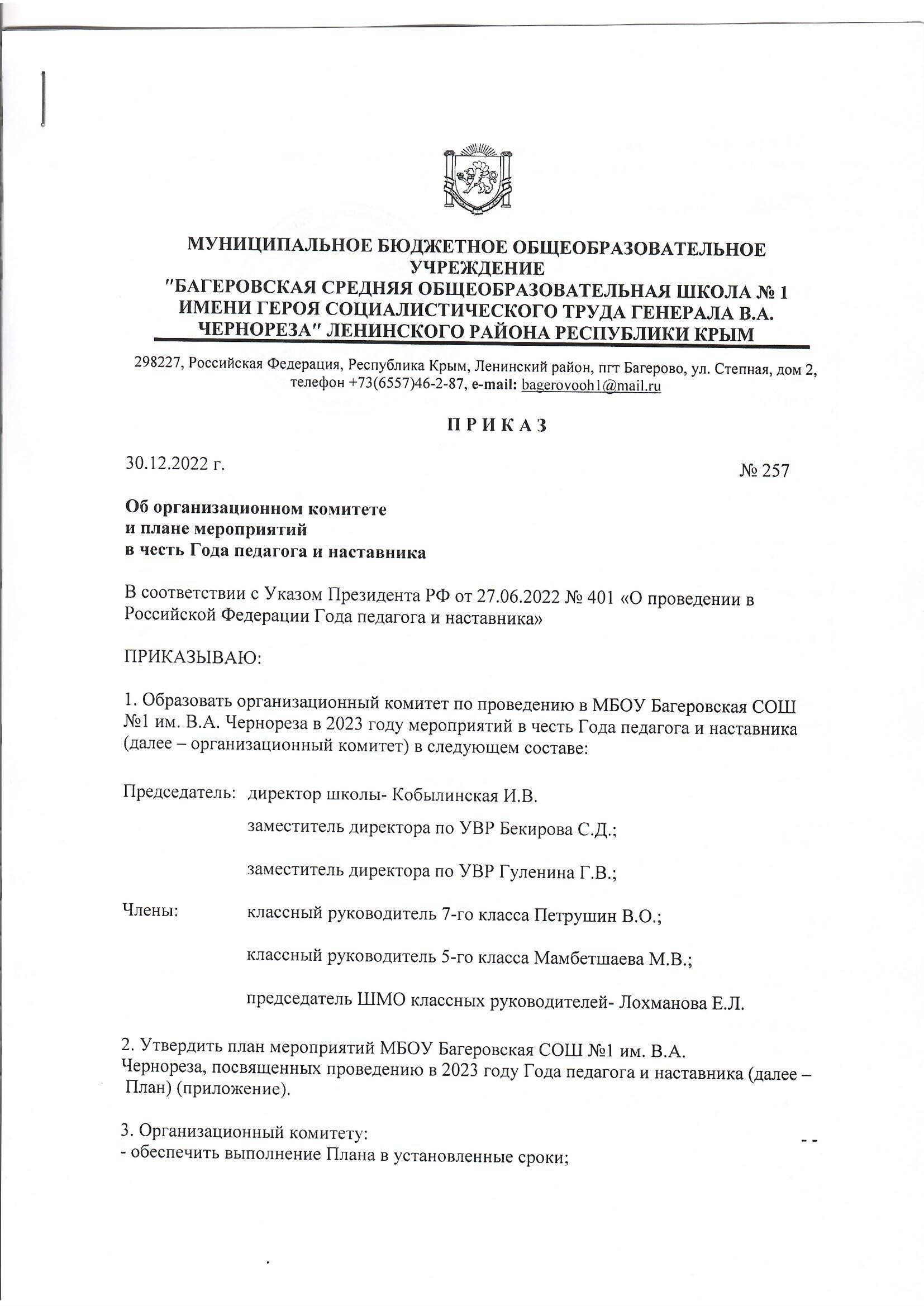 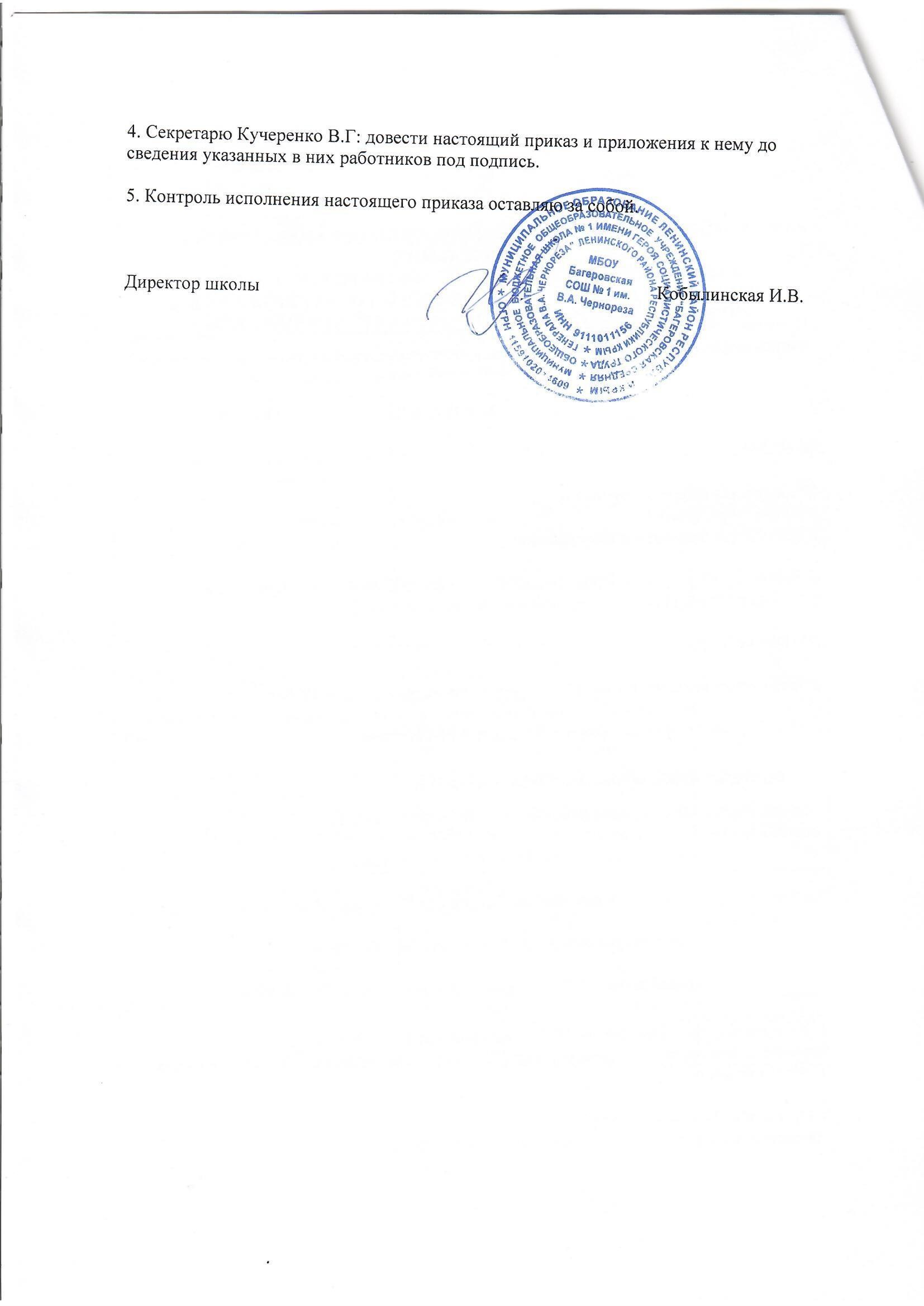 Приложение к приказу МБОУ Багеровская СОШ №1 им. В.А. Чернореза От 30.12.2023 № 257План мероприятий по подготовке и проведению ГОДА ПЕДАГОГА И НАСТАВНИКАПлан мероприятий библиотеки в Год педагога и наставникаNп/пНаименование мероприятияСрокОтветственный12341. Организационное обеспечение подготовки и проведения в 2023 годуГода педагога и наставника1. Организационное обеспечение подготовки и проведения в 2023 годуГода педагога и наставника1. Организационное обеспечение подготовки и проведения в 2023 годуГода педагога и наставника1. Организационное обеспечение подготовки и проведения в 2023 годуГода педагога и наставника1.1Формирование рабочей группы по проведению Года педагога и наставникаянварь2023 годаЗаместительдиректора по УВР1.2Разработка плана по подготовке и проведению Года педагога и наставникаянварь2023 годаРабочая группа1.3Размещение плана подготовки и проведения Года педагога и наставника на официальном сайте образовательного учрежденияфевраль2023 годаАдминистратор сайта1.4Принятие плана подготовки и проведения Года педагога и наставничества на заседании педагогического совета образовательного учрежденияянварь2023 годаЗаместительдиректора по УВР1.5Утверждение плана подготовки и проведения Года педагога и наставникаЯнварь - февраль 2022 годаДиректор школы1.6Размещение информации о мероприятиях, посвященных Году педагога и наставника на официальном сайте образовательногоучреждения и официальной группе ВКонтактев течение годаАдминистратор сайта, советник директора по воспитательной работе1.7Подведение итогов Года педагога и наставника на заседании педагогического советадекабрь 2023 годаЗаместительдиректора по УВР2. Проведение массовых мероприятий2. Проведение массовых мероприятий2. Проведение массовых мероприятий2. Проведение массовых мероприятий2.1Участие в семинаре - совещания для руководителей общеобразовательных учреждений « Актуальные вопросы реализации программ наставничества вобразовательных организациях»февраль 2023 годаДиректор школы,Заместительдиректора по УВР2.2Участие	в	районной	конференции«Наставничество в образовательной организации: актуальные вопросы реализации»Апрель 2023Директор школы,Заместительдиректора по УВР2.3Участие в муниципальном этапе Всероссийского конкурса профессионального мастерства«Учитель года России» в 2023 году17.01.2023Заместительдиректора по УВР2.4Участие в муниципальном этапереспубликанского конкурса видеороликов «Я -наставник»апрель-май 2023 гЗаместительдиректора по УВР2.5Организация	и	проведение	праздничных мероприятий, посвященных Дню учителяоктябрь 2023Заместитель директора по УВР, советникдиректора по воспитательной работе2.6Подготовка материалов для республиканского альманаха «Заслуженные работники образования Республики Крым»до декабря 2023советник директора по воспитательной работе,Заместитель директора по УВР2.7Создание	школьной	базы	наставников образовательных организацийФевраль 2023Заместительдиректора по УВР2.8Организация работы школы молодого учителя (ШМУ)В течении годаЗаместительдиректора по УВР,2.9Участие в семинаре для учителей русского языка, истории и обществознания по теме «Система наставничества как один из видов повышения профессиональной компетенции педагогов»Март 2023Учителя русского языка2.10Участие         в         районной         конференции«Педагогическая надежда района. О работе общеобразовательных	учреждений, информационно-методического       центра       поповышению профессионального уровня молодых педагогов».Ноябрь 2023Заместительдиректора по УВР, Директор школы2.11Участие в муниципальном этапе регионального конкурса» Лучший классный руководитель»Июнь 2023Заместительдиректора по УВР3. Мероприятия, направленные на повышение престижа педагогической профессии и статуса наставника3. Мероприятия, направленные на повышение престижа педагогической профессии и статуса наставника3. Мероприятия, направленные на повышение престижа педагогической профессии и статуса наставника3. Мероприятия, направленные на повышение престижа педагогической профессии и статуса наставника3.1Участие	педагогов	в	профессиональных конкурсах районного, городского ивсероссийского уровняв течение годаЗаместительдиректора по УВР3.2Участие педагогов в Конкурсе на присуждение премий лучшим учителям за достижения впедагогической деятельности — 2023апрель-май 2023 годаЗаместительдиректора по УВР3.3Организация проведения	праздничных мероприятий, посвященных Дню учителя и Дню дошкольного работникасентябрь- октябрь 2023 года3.4Подготовка наградных материалов на педагогов, представленных к ведомственным игосударственным наградамв течение года№ п/пСодержание работыСрок исполненияОтветственный1.Контент-фильмы по темефевраль–декабрь 2023 годасоветник директора по воспитательной работе, библиотекарь2.Онлайн-обзоры книг о школе, учителяхянварь–декабрь2023 годабиблиотекарь3.Посты-сообщения, посвященные учителям на тему:«Учитель, которому я благодарен за...». Каждый желающий читатель может написать благодарственные слова учителю в ВК группеянварь–декабрь 2023 годасоветник директора по воспитательной работе, библиотекарь4.Выставка-обзор	«Нет	на	свете	мудрее профессии» (художественные произведения обучителях)одно произведение вмесяцбиблиотекарь5.Выставка-признание «Учителя! Ваш труд, как жизнь, бесценен»сентябрь/октябрь 2023 годаПедагог - организатор6.Выставка-поздравление	«День	учителя	– праздник прекрасный»сентябрь/октябрь 2023 годаПедагог - организатор7.Выставка-персоналия о выдающихся педагогах«Такая есть профессия — учитель», «Нет на свете мудрее профессии»февраль-март 2023 годаБиблиотекарь, советник директора по воспитательной работе8.Выставка-история «Как учились в старину» (о первых школах на Руси, либо о том, как учились в античные и средние века, в век просвещения)апрель-май 2023 годабиблиотекарь9.Выставка-экскурс	«Юным	–		наставление, незнающим	–	вразумление»		(высказыванияисторических	личностей	с	наставлением	в учении)сентябрь 2023 годабиблиотекарь11.Выставка-словарь	«Откуда	слово	школьное пришло?» (значение самых известных слов,таких как педагог, декан, парта)ноябрь 2023 годабиблиотекарь12.Выставка-представление «Учительство в лицах», «Педагоги-писатели», «Великие педагоги прошлого»декабрь 2023 годасоветник директора по воспитательной работе, библиотекарь13.Библиотечный урок для 1-4 классов:  «Учимся читать книги»сентябрь–декабрь 2023 годабиблиотекарь14.Библиотечный	урок	для	5-9	классов: Путешествие по образовательным порталам«Интернет и книги — мои помощники в учёбе»февраль–май 2023 годабиблиотекарь